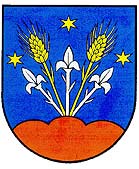                            OBEC LIPTOVSKÉ SLIAČEZ Á P I S N I C Azo zasadnutia Obecného zastupiteľstva v  Liptovských Sliačoch, ktoré sa konalodňa   25. apríla 2018	Starosta obce Liptovské Sliače: 	Mgr. Milan Frič	Zástupca starostu obce Liptovské Sliače:	Pavol Bartík	Hlavný kontrolór obce Liptovské Sliače:	Ing. Janka Littvová  Prítomní členovia OZ: Silvia Slotková, Ing. Miroslav Hanula, Peter Bartánus, Peter Juráš, Ing. Peter Ondrejka, Pavol Bartík, Miroslav Jacko, Miroslav Gejdoš, Vladimír FuňákOspravedlnení členovia OZ:  Neprítomní členovia OZ: Peter Frič, Pavol BalcoOstatní prítomní: podľa prezenčnej listiny J E D N A N I EOtvorenie zasadnutiaStarosta obce Mgr. Milan Frič otvoril zasadnutie obecného zastupiteľstva o 15.35 hod. Priblížil prítomným program, podľa ktorého sa bude obecné zastupiteľstvo riadiť. Starosta obce konštatoval, že zasadnutia sa zúčastnila nadpolovičná väčšina poslancov, čím je zastupiteľstvo uznášania schopné. Starosta obce tiež privítal občanov, ktorí sa zúčastnili zasadnutia.Určenie zapisovateľa, voľba návrhovej komisie, mandátovej komisie, volebnej komisie a overovateľov zápisnice a schválenie programu zasadnutiaStarosta obce určil za zapisovateľku zasadnutia OZ  Mgr. Moniku Sleziakovú – pracovníčku  OcÚ. Do návrhovej komisie navrhol p. poslanca Petra Juráša a poslanca Pavla Bartíka.Do mandátovej komisie navrhol p. poslankyňu Silviu Slotkovú a p. poslanca Miroslava Jacka. Za overovateľov zápisnice boli určení poslanci Ing. Peter Ondrejka a Ing. Miroslav Hanula. S návrhom prítomní poslanci súhlasili bez pripomienok uznesením č. 31/25/2018. Poslanci tiež schválili maximálnu dĺžku príspevku v bode diskusia s časovým ohraničením 5 minút na 1 príspevok.Uznesenie č. 31/25/2018Obecné zastupiteľstvo:A) berie na vedomie určenie zapisovateľky  Mgr. Moniky Sleziakovej, pracovníčky OcÚB) volí:	 a) návrhovú komisiu v zložení: 	Pavol Bartík, Peter Juráš				 b) mandátovú komisiu v zložení: 	Silvia Slotková, Miroslav JackoC) schvaľuje overovateľov zápisnice v zložení: 	Ing. Peter Ondrejka, Ing. Miroslav HanulaUznesenie č. 32/25/2018Obecné zastupiteľstvo:schvaľuje program rokovania OZOtvorenie zasadnutia obecného zastupiteľstvaUrčenie zapisovateľa, voľba návrhovej komisie, mandátovej komisie, overovateľov zápisnice a schválenie programu zasadnutiaKontrola plnenia uznesenia č. 1/23/2018 – 26/23/2018 zo dňa 22.02.2018 a 27/24/2018 – 30/24/2018 zo dňa 07.03.2018Prevody nehnuteľného majetku obce Záverečný účet obce za rok 2017, Plnenie rozpočtu obce k 31.12.2017, Plnenie programového rozpočtu k 31.12.2017, Monitorovacia správa k 31.12.2017, Stanovisko hlavného kontrolóra obce k záverečnému účtu obce za rok 2017Prerokovanie platu zástupcu starostu obce podľa čl. 3 ods. 9 Zásad odmeňovania poslancov Obce  Liptovské Sliače a členov orgánov, zriadených obecným zastupiteľstvomOdmena hlavného kontrolóra obceInformácia o hospodárení Sliačanské Obecné Služby, s. r. o. za rok 2017Informácia o vykonaných zmenách rozpočtu obce od 23.02.2018 – 18.04.2018ŽiadostiRôzne Interpelácie poslancov Diskusia ZáverUznesenie č. 33/25/2018Obecné zastupiteľstvo:schvaľuje dĺžku príspevkov v bode diskusia v časovom intervale 5 min na jeden príspevok.Kontrola plnenia uznesenia č. 1/23/2018 – 26/23/2018 zo dňa 22.02.2018 a 27/24/2018 – 30/24/2018 zo dňa 07.03.2018V bode kontrola plnenia uznesenia podala správu o plnení uznesení kontrolórka obce Ing. Janka Littvová, konštatovala, že uznesenia boli splnené, v niektorých prípadoch plnenie trvá. Jedno uznesenie nebolo splnené.Uznesenie č. 34/25/2018Obecné zastupiteľstvo:berie na vedomie správu o kontrole plnení uznesení podanú kontrolórkou obce Ing. Jankou LittvovouPrevody nehnuteľného majetku obceV bode prevody nehnuteľného majetku obce poslanci schválili zriadenie vecného bremena a zmluvy o zriadení vecného bremena z dôvodu hodného osobitného zreteľa pre žiadateľa Vodárenskú spoločnosť Ružomberok, a. s. na pozemkoch vo vlastníctve obce, podľa GP. Dôvodom hodným osobitného zreteľa je uloženie inžinierskych sietí – kanalizačného potrubia so šachtami, vodovodného potrubia a ich pásiem ochrany v šírke 1,50 m od vonkajšieho pôdorysného okraja potrubia na obidve strany, v práve vstupu za účelom vykonávania činností potrebných na zabezpečenie prevádzky v súlade so zákonom č.442/2002 o verejných vodovodoch a verejných kanalizáciách. Jedná sa o verejný záujem zabezpečenie odkanalizovania obce Liptovské Sliače. Poslanci taktiež schválili zriadenie vecného bremena a Dodatok zmluvy o zriadení vecného bremena z dôvodu hodného osobitného pre žiadateľa Stredoslovenskú distribučnú, a. s., kde bola určená nová výmera na základe geometrického plánu. Počas bodu č. 4 sa k zasadnutia pripojil poslanec Vladimír Fuňák.Uznesenie č.   35/25/2018Obecné zastupiteľstvo:konštatuje, že zámer o zriadení vecného bremena z dôvodu hodného osobitného zreteľa v zmysle § 9a odst. 8 písm. e) Zákona  č.138/1991 o majetku obcí v znení neskorších predpisov pre žiadateľa Vodárenská spoločnosť Ružomberok, a.s. Pri Váhu 6 Ružomberok k stavbe: SKK Ružomberok a ČOV Liptovská Teplá, Liptovské Sliače  bol zverejnený na úradnej tabuli obce od 04.04.2018 do 19.04.2018 a na internetovej úradnej tabuli obce od 04.04.2018 do 19.04.2018.schvaľuje zriadenie vecného bremena a zmluvy o zriadení vecného bremena z dôvodu hodného osobitného zreteľa v zmysle § 9a ods. 8 písm. e) zákona  č.138/1991 o majetku obcí v znení neskorších predpisov na nehnuteľný majetok vo vlastníctve obce Liptovské Sliače  nachádzajúci sa v kat. území Liptovské Sliače v rozsahu podľa geometrického plánu ( GP)  č. 44388446-85-21/2013   plocha vecného bremena    74,27  m2 č. 44388446-85-23/2013   plocha vecného bremena  274,32  m2č. 44388446-85-25/2013   plocha vecného bremena    14,72  m2č. 44388446-85-26/2013   plocha vecného bremena  226,97  m2č. 44388446-85-28/2013   plocha vecného bremena  522,59  m2č. 44388446-85-31/2013   plocha vecného bremena  161,63  m2č. 44388446-85-32/2013   plocha vecného bremena    26,00  m2  pre žiadateľa :  Vodárenská spoločnosť Ružomberok, a.s. Pri Váhu 6, Ružomberok k  stavbe :			„SKK Ružomberok a ČOV Liptovská Teplá, Liptovské Sliače.“Vecné  bremeno pre povinného obec Liptovské Sliače spočíva ako povinného z vecného bremena v práve  uloženia inžinierskych sietí – kanalizačného potrubia so šachtami, vodovodného potrubia a ich pásiem ochrany v šírke 1,50 m od vonkajšieho pôdorysného okraja potrubia na obidve strany, v práve vstupu za účelom vykonávania činností potrebných na zabezpečenie prevádzky v súlade so zákonom č. 442/2002 o verejných vodovodoch a verejných kanalizáciách a to na pozemkoch, ich časti pozemkov:C-KN  parcela 1599/5 o výmere		1348m2, druh pozemku trvalé trávne porastyE-KN  parcela  3701 o výmere  		255 m2, druh pozemku ostatné plochyE-KN  parcela  3702/3 o výmere 		860 m2, druh pozemku ostatné plochyE-KN  parcela  3711 o výmere  		472 m2, druh pozemku ostatné plochyE-KN  parcela  3751/4 o výmere  	375 m2, druh pozemku ostatné plochyE-KN  parcela  3752/3 o výmere  	4184 m2, druh pozemku ostatné plochyE-KN  parcela  3753 o výmere  		2896 m2, druh pozemku ostatné plochyE-KN  parcela  3774/3 o výmere  	1198 m2, druh pozemku vodné plochyE-KN  parcela  3779/6 o výmere  	229 m2, druh pozemku vodné plochyE-KN  parcela  3779/9 o výmere  	81 m2, druh pozemku vodné plochyE-KN  parcela  3779/11 o výmere  	186 m2, druh pozemku  vodné plochyE-KN  parcela 3779/13 o výmere 	20 m2, druh pozemku vodné plochyE-KN  parcela  3779/15 o výmere  	9 m2, druh pozemku vodné plochyE-KN  parcela 3779/16 o výmere 	84 m2, druh pozemku ostatné plochyE-KN  parcela 3779/17 o výmere 	177 m2, druh pozemku ostatné plochyE-KN  parcela 3779/ 20 o výmere 	1803 m2, druh pozemku ostatné plochyE- KN  parcela 3780/11 o výmere 	524 m2, druh pozemku ostatné plochyE-KN  parcela 3781/2 o výmere 		115 m2, druh pozemku vodné plochyE-KN  parcela 3782/12 o výmere 	362 m2, druh pozemku vodné plochyE-KN  parcela 3782/17 o výmere 	135 m2, druh pozemku vodné plochyE- KN parcela 10001 o výmere 		6602 m2, druh pozemku ostatné plochyE- KN parcela 10002 o výmere 		5438 m2, druh pozemku ostatné plochyE- KN parcela 10014 o výmere  		1336 m2, druh pozemku ostatné plochyE- KN parcela 10015/1 o výmere  	290 m2, druh pozemku ostatné plochyE- KN parcela 10019 o výmere  		8068 m2, druh pozemku ostatné plochyE- KN parcela 10025 o výmere 		336 m2, druh pozemku ostatné plochyE- KN parcela 10026 o výmere		539 m2, druh pozemku ostatné plochyzapísané na  liste vlastníctva  (LV č.) 3966 vedenom na Okresnom úrade v Ružomberku, katastrálnym odborom.C- KN parcela  4345/3 o výmere  	116  m2, druh pozemku ostatné plochyC- KN parcela 4345/4 o výmere 		1064 m2, druh pozemku ostatné plochyC- KN parcela 4345/5 o výmere 		343 m2, druh pozemku ostatné plochyE- KN parcela  3653 o výmere 		1750 m2, druh pozemku ostatné plochyE- KN parcela  3654  o výmere 		1774 m2, druh pozemku ostatné plochyE- KN parcela 3660/1 o výmere 		3812 m2, druh pozemku ostatné plochyE- KN parcela 3774/1 o výmere		528 m2, druh pozemku vodné plochyE- KN parcela 3779/2 o výmere 		1772 m2, druh pozemku vodné plochy zapísané na LV 2531 vedenom na Okresnom úrade v Ružomberku, katastrálnym odborom.C-KN parcela 4470/4 o výmere  508 m2, druh pozemku zastavané plochy a nádvoriazapísané na LV 1862 vedenom na Okresnom úrade v Ružomberku, katastrálnym odborom.C-KN  parcela 2390/1 o výmere 244 m2, druh pozemku zastavané plochy a nádvoriazapísané na LV 4571 vedenom na Okresnom úrade v Ružomberku, katastrálnym odborom.E KN parcela 146  o výmere 495 m2, druh pozemku zastavané plochy a nádvoria podiel  (2/8)          zapísané na LV č.  3897 vedenom na Okresnom úrade v Ružomberku, katastrálnym odborom.Celkom výmera  zriadenia vecného bremena  je   1300,50  m2  +  11,14 m2 = 1311,64 m2 Vecné bremeno sa zriaďuje za odplatu  7 721,20 € . Cena je určená podľa znaleckých posudkov č. 50/2017, 52/2017, 53/2017, 54/2017, 56/2017, 59/2017, 60/2017 vypracovanými Ing. Petrom Cabanom, Hlavná 461/32, Ľubochňa, znalcom pre odbor stavebníctvo, odvetvie Pozemné stavby.Predmetné nehnuteľnosti sú zapísaná na liste vlastníctva obce Liptovské Sliače č. 3966 a 2531, 1862, 4571 a 3897 vedenom na Okresnom úrade v Ružomberku, katastrálny odbor pre k. ú. Liptovské Sliače.Dôvod hodný osobitného zreteľa je uloženie inžinierskych sietí – kanalizačného potrubia so šachtami, vodovodného potrubia a ich pásiem ochrany v šírke 1,50 m od vonkajšieho pôdorysného okraja potrubia na obidve strany, v práve vstupu za účelom vykonávania činností potrebných na zabezpečenie prevádzky v súlade so zákonom č.442/2002 o verejných vodovodoch a verejných kanalizáciách. Jedná sa o verejný záujem zabezpečenie odkanalizovania obce Liptovské Sliače. Uznesenie č. 36/25/2018Obecné zastupiteľstvo:konštatuje, že zámer o zriadení vecného bremena z dôvodu hodného osobitného v zmysle § 9a ods. 8 písm. e) zákona  č.138/1991 o majetku obcí v znení neskorších predpisov pre žiadateľa Stredoslovenská distribučná, a.s. Pri Rajčianke 2927/8, Žilina k stavbe: „Liptovské Sliače – Stredné – Zahustenie TS Nižné Hrady“ bol zverejnený na úradnej tabuli obce od 04.04.2018 do 20.04.2018 a na internetovej úradnej tabuli obce od 04.04.2018 do 20.04.2018.schvaľuje zriadenie vecného bremena a Dodatok zmluvy o zriadení vecného bremena z dôvodu hodného osobitného v zmysle § 9a ods. 8 písm. e) zákona  č.138/1991 o majetku obcí v znení neskorších predpisov na nehnuteľný majetok vo vlastníctve obce Liptovské Sliače  nachádzajúci sa v kat. území Liptovské Sliače v rozsahu podľa geometrického plánu ( GP)  č. 47099909-6/2017, ktorý vyhotovil Polygon Geo, s.r.o. Ivachnová, úradne overený 11.8. 2017         rozsah vecného bremena diel 	1  GP  		o výmere      1 m2         rozsah vecného bremena diel 	41 GP 		o výmere  111 m2         rozsah vecného bremena diel 	42 GP  	o výmere    74 m2         rozsah vecného bremena diel 	43  GP  	o výmere    62 m2 pre žiadateľa :  Stredoslovenská distribučná, a.s.  Pri Rajčianke 2927/8,  Žilinak  stavbe :			„Liptovské Sliače – Stredné – Zahustenie TS  Nižné Hrady“   Vecné bremeno pre povinného obec Liptovské Sliače spočíva ako povinného z vecného bremena v práve  uloženia inžinierskych sietí a ochranného pásma v prospech Stredoslovenská distribučná, a. s., Pri Rajčianke 2927/8, Žilina ako oprávneného, taktiež v práve vstupu za účelom vykonávania činností potrebných na zabezpečenie prevádzky v súlade so zákonom č. 251/2012 o energetike a to na pozemkoch, ich časti pozemkov: E-KN  3785/3 o výmere    1897 m2, druh pozemku ostatná plochaE-KN  1391/3 o výmere  11015 m2, druh pozemku trvalý trávny porastE-KN  3740/3 o výmere    2388 m2, druh pozemku ostatná plocha  Celkom výmera  zriadenia vecného bremena  je 248 m2 Vecné bremeno sa zriaďuje bezodplatne a na dobu neurčitú.   Predmetné nehnuteľnosti sú zapísaná na liste vlastníctva obce Liptovské Sliače č. 3966  vedenom na Okresnom úrade v Ružomberku, katastrálny odbor pre k. ú. Liptovské SliačeDôvod hodný osobitného zreteľa je uloženie inžinierskych sietí a ochranného pásma a za účelom vykonávania činností potrebných na zabezpečenie prevádzky v súlade so zákonom č. 251/2012 o energetike.  Jedná sa verejný záujem zabezpečenie – predĺženie  elektrickej vedenia v novom stavebnom obvode obce Liptovské Sliače k stavbe : „Liptovské Sliače – Stredné – Zahustenie TS  Nižné Hrady“Záverečný účet obce za rok 2017, Plnenie rozpočtu obce za rok 2017, Plnenie rozpočtu obce k 31.12.2017, Monitorovacia správa k 31.12.2017, Stanovisko hlavného kontrolóra obce k záverečnému účtu obce za rok 2017Obec k 31.12.2017 vykázala prebytok rozpočtu 93.181,77 EUR (rozdiel medzi príjmami a výdavkami bežného a kapitálového rozpočtu).  Schodok  kapitálového  rozpočtu  vo  výške -120.327,52 EUR bol v rozpočtovom roku 2017 krytý prebytkom bežného rozpočtu. Obec Liptovské Sliače k 31.12.2017 vykázala prebytok hospodárenia vo výške 45.632,77 EUR. V zmysle ustanovenia § 16  odsek 6 zákona č.583/2004 Z.z. o rozpočtových pravidlách územnej samosprávy a o zmene a doplnení niektorých zákonov v znení neskorších predpisov sa na účely tvorby peňažných fondov pri usporiadaní prebytku rozpočtu obce podľa § 10 ods. 3 písm. a) a b)  citovaného zákona z prebytku vylučujú nevyčerpané prostriedky účelovo určené na bežné výdavky poskytnuté predchádzajúcom  rozpočtovom roku  v celkovej sume 8.887,64 EUR a to na nevyčerpané prostriedky zo ŠR účelovo určené na  bežné výdavky (prenesené kompetencie) Základná škola J. Hanulu L. Sliače vo výške 7.236,00 EUR, ktoré je možné použiť v rozpočtovom roku v súlade s ustanovením § 8 odsek 4 a 5 zákona č.523/2004 Z.z. o rozpočtových pravidlách verejnej správy a o zmene a doplnení niektorých zákonov v znení neskorších predpisov do 31.03.2018.  Ďalej sa z prebytku vylučujú nevyčerpané finančné prostriedky zo ŠR za neobsadené lôžka v ZpS DSS Lipt. Sliače vo výške 1.651,64 EUR. Upravené hospodárenie obce Liptovské Sliače k 31.12.2017 tak po vylúčení nevyčerpaných prostriedkov predstavuje prebytok 36.745,13 EUR a bude použitý na tvorbu rezervného fondu.  K 31.12.2017 obec eviduje dva úvery v celkovej výške 224.500,36 EUR so splatnosťou 2020 a 2023 a záväzky voči dodávateľom vo výške 16.156,94 EUR. Programové hospodárenie obce Liptovské Sliače v roku 2017 bolo spracované do 8 programov: Plánovanie, manažment, kontrola, Bezpečnosť, Komunikácie, Odpadové hospodárstvo, Prostredie pre život, Kultúra a šport, Vzdelanie, Sociálne zabezpečenie. Každý program predstavoval rozpočet obce pre danú oblasť. Programy boli rozdelené do podprogramov, ktoré mali vymedzený zámer, ciele a ukazovatele. Čerpanie výdavkov začlenených podľa jednotlivých programov bolo v celkovej výške 2.199.849 €, čo je 96,12 % z celkového rozpočtu obce.Uznesenie č. 37/25/2018Obecné zastupiteľstvo:schvaľuje plnenie rozpočtu obce Liptovské Sliače za rok 2017schvaľuje plnenie programového rozpočtu obce za rok 2017schvaľuje predloženú monitorovaciu správu k 31.12.2017konštatuje, že obec Liptovské Sliače čerpala výdavky spolu vo výške 2 199 849,00 €, čo je  96,12 % z celkového rozpočtuschvaľuje celoročné hospodárenie Obce Liptovské Sliače za rok 2017 bez výhradberie na vedomie odborné stanovisko hlavnej kontrolórky obce k Záverečnému účtu Obce Liptovské Sliače za rok 2017schvaľuje použitie prebytku rozpočtového hospodárenia na tvorbu rezervného fondu vo výške 36 745,13 EURPrerokovanie platu zástupcu starostu obce podľa čl. 3 ods. 9 Zásad odmeňovania poslancov Obce  Liptovské Sliače a členov orgánov, zriadených obecným zastupiteľstvomNa základe zvýšenia priemernej mesačnej mzdy zamestnanca v národnom hospodárstve SR za rok 2017 poslanci obecného zastupiteľstva schválili upravený plat zástupcu starostu obce s účinnosťou od 01.01.2018 a prijali jednohlasné uznesenie č. 38/25/2018.Uznesenie č. 38/25/2018Obecné zastupiteľstvo:berie na vedomie, že štatistický úrad Slovenskej republiky listom  zo dňa  07.03.2018 potvrdil priemernú mesačnú nominálnu mzdu  zamestnanca  v hospodárstve Slovenskej republiky v roku  2017, ktorá dosiahla 954,00  €.schvaľuje na základe zvýšenia priemernej mesačnej mzdy zamestnanca v národnom hospodárstve Slovenskej republiky za rok 2017 upravený plat zástupcu starostu obce na sumu 1304,50 €  s účinnosťou od 01.01.2018Odmena hlavného kontrolóra obceStarosta obce navrhol hlavnej kontrolórke odmenu za prácu v roku 2017 vo výške 15 % zo súčtu základných platov za obdobie jedného roka.Uznesenie č. 39/25/2018Obecné zastupiteľstvo:schvaľuje v zmysle č. 369/1990 Zb. – Zákon NR SR o obecnom zriadení odmeny pre hlavnú kontrolórku obce za rok 2017 vo výške 15 % zo súčtu základných platov za obdobie od 01-12/2017Informácia o hospodárení Sliačanské Obecné Služby, s. r. o. za rok 2017Účtovníčka obce Bc. Ľudmila Tkáčiková zhrnula prítomným poslancom hospodárenie obchodnej spoločnosti Sliačanské Obecné Služby, s. r. o. za rok 2017. Výsledkom hospodárenie za rok 2017  je zisk vo výške 727,93 EUR. Uznesenie č. 40/25/2018Obecné zastupiteľstvo:berie na vedomie informáciu o hospodárení Sliačanské Obecné Služby, s. r. o. za rok 2017Informácia o zmenách rozpočtu obce vykonaných od 23.02.2018 – 18.04.2018Informáciu o vykonaných úpravách rozpočtu obce za február až apríl 2018 podala prítomným účtovníčka obce. Informovala o vykonaných úpravách rozpočtu ZŠ J. Hanulu a úpravách rozpočtu obce, ktoré sú v rámci delegovania právomoci starostovi obce a obecnej rady vykonať v odôvodnených prípadoch zmeny rozpočtu obce v priebehu rozpočtového roka. Uznesenie č. 41/25/2018Obecné zastupiteľstvo:berie na vedomie informáciu o zmenách rozpočtu obce vykonaných od 23.02.2018 – 18.04.2018ŽiadostiV bode žiadosti sa prítomní poslanci zaoberali žiadosťami občanov. P. Kubánková žiada o vybudovanie spevnenej plochy pred RD vo Vyšnom Sliači, vo vlastníctve obce a opravu zatekajúcej strechy na terase. Starosta obce navrhol pokládku zámkovej dlažby pred domom a tiež opravu strechy na terase v termíne do 31.08.2018.Prítomní tiež schválili otváracie hodiny prevádzkarne Bufet na ihrisku. Rodina Meleková požiadala o odkúpenie pozemku vo vlastníctve obce, ktorý tvorí prístup k jej rodinnému domu. Poslanci schválili zámer predaja pozemku v cene 3,32 EUR/m2 v zmysle VZN č. 7//2018 zásady hospodárenia a nakladania s majetkom obce, príloha č. 3 ods.4. Pani Meleková tiež požiadala vedenie obce o pomoc pri riešení situácie s prístupovou cestou k rodinnému domu, ktorú odkúpil od pôvodných majiteľov p. Ondrejka a oni majú teraz znemožnený prechod. Poslanci obecného zastupiteľstva poverili vedenie obce zistením skutkového stavu.Uznesenie č. 42/25/2018Obecné zastupiteľstvo:poveruje vedenie obce riešením žiadosti o vybudovanie spevnenej plochy a opravu zatekajúcej terasy v termíne do 31.08.2018 v zmysle žiadosti p. Márie Kubánkovej, Vyšnianska ulica 1408/45, 034 84 Liptovské SliačeUznesenie č. 43/25/2018Obecné zastupiteľstvo:schvaľuje otváracie hodiny prevádzkarne: Bar na ihrisku, K Medokýšu 907/37, 034 84 Liptovské Sliače, IČO: 51 414 147 na adrese: K Medokýšu 907/37, 034 84 Liptovské Sliače, v čase: pondelok – štvrtok: od 17:00 do 22:00, piatok – sobota: 17:00 do 23:00, nedeľa: 15:00 do 21:00 hod.Uznesenie č. 44/25/2018Obecné zastupiteľstvo:zaraďuje žiadosť Petra Meleka a Zuzany Melekovej, bytom ul. Pod Kopanicami 1382/6, 034 84 Liptovské Sliače – Stredný Sliač o odpredaj obecného pozemku C-KN 4248/6 o výmere 91 m2 do rokovania obecného zastupiteľstvaschvaľuje zámer odpredaja pozemku, ktorý je vo vlastníctve obce parc. č. C-KN 4248/6 o výmere 91 m2, kultúra trvalý trávny porast, vedený na LV č. 2531, k. ú. Liptovské Sliače pre žiadateľov Petra Meleka a Zuzanu Melekovú, bytom ul. Pod Kopanicami 1382/6, 034 84 Liptovské Sliače – Stredný Sliač z dôvodu hodného osobitého zreteľa podľa § 9a odst. 8 e) zákona č. 138/1991 Zákona o majetku obcí za cenu 3,32 E/m2 v zmysle VZN č. 7//2018 zásady hospodárenia a nakladania s majetkom obce, príloha č. 3 ods.4. Dôvodom hodným osobitého zreteľa je skutočnosť, že uvedený pozemok tvorí prístup k RD žiadateľov. Všetky náklady súvisiace s prevodom nehnuteľnosti uhradia žiadatelia.  Uznesenie č.45/25/2018Obecné zastupiteľstvo:poveruje vedenie obce zistením skutkového stavu v zmysle žiadosti Petra Meleka a Zuzany Melekovej, bytom ul. Pod Kopanicami 1382/6, 034 84 Liptovské Sliače – Stredný Sliač, ohľadom prístupovej cesty k rodinnému domu žiadateľovRôzneV bode číslo 11 poslanci schválili predloženie žiadosti o poskytnutie finančných prostriedkov na rozvoj výchovy a vzdelávania žiakov v oblasti telesnej a športovej výchovy formou dostavby, rekonštrukcie alebo výstavby novej telocvične na rok 2018 so spolufinancovaním projektu z vlastných zdrojov vo výške 10 % z celkových oprávnených výdavkov na projekt. Taktiež bolo schválené uzatvorenie zmluvy o vytvorení webového sídla www.sliacanskekorene.sk Uznesenie č. 46/23/2018Obecné zastupiteľstvo:schvaľuje predloženie žiadosti o poskytnutie finančných prostriedkov na rozvoj výchovy a vzdelávania žiakov v oblasti telesnej a športovej výchovy formou dostavby, rekonštrukcie alebo výstavby novej telocvične na rok 2018schvaľuje zabezpečenie realizácie projektu obcou po schválení žiadosti o poskytnutie finančných prostriedkov na rozvoj výchovy a vzdelávania žiakov v oblasti telesnej a športovej výchovy formou dostavby, rekonštrukcie alebo výstavby novej telocvične na rok 2018schvaľuje financovanie projektu z vlastných zdrojov vo výške 10 % z celkových oprávnených výdavkov na projektUznesenie č. 47/23/2018Obecné zastupiteľstvo:schvaľuje uzatvorenie Zmluvy o vytvorení webového sídla – www.sliacanskekorene.sk medzi Obcou Liptovské Sliače a spoločnosťou Galileo Corporation, s. r. o. a zmluvu o prevádzke webového sídla a poskytovania ďalších webhostingových služieb od 01.05.2018.Interpelácie poslancovV bode interpelácie poslancov sa p. poslanec Peter Bartánus zaujímal o riešenie situácie s nízkym tlakom vody na ul. K Medokýšu. Starosta obce ho informoval, že v roku 2018 bude z rezervoára Zúbra potiahnuté nové potrubie a vybudovaná ATS, čím sa má vyriešiť daný problém. Poslanci sa tiež zaoberali chovom psov v obci. Zhodli sa, že je potrebné urobiť opatrenia proti voľnému pohybu psov. Obecný úrad bude vyhlasovať v obecnom rozhlase oznam o odchyte túlavých psov, ak sa situácia nezlepší, pristúpi k samotnému odchytu. Poslanci Vladimír Fuňák a Peter Juráš sa zaujímali o opravu niektorých úsekov miestnych komunikácii. Starosta obce ich informoval, o stretnutí so zástupcami Vodárenskej spoločnosti za účelom kontroly miestnych komunikácií. Všetky závady majú byť odstránené v termíne do 31.05.2018. Poslanci sa tiež zhodli, že po dokončení prác v lokalite Nižné Hrady je nutné dať miestnu komunikáciu (prepojenie Ulica Jozefa Hanulu a Do Pažíť) do pôvodného stavu. Poslanec Miroslav Gejdoš pripomenul potrebu opravy panelového mosta medzi ulicami Do Pažíť a Ul. Jozefa Hanulu.DiskusiaV bode diskusia vystúpil p. Vladimír Klačan sa informoval o majetko-právnom stave predĺženia ulice Horná Roveň a navrhol zapracovať do VZN informovanie všetkých účastníkov konania pri vysporiadaním miestnych komunikácií. Poslanci schválili vysporiadanie miestnej komunikácie – predĺženie ul. Horná Roveň, odkúpením za cenu 1,00 EUR pre odpredávajúceho vlastníka bez ohľadu na výmeruUznesenie č. 47/23/2018Obecné zastupiteľstvo:súhlasí s vysporiadaním miestnej komunikácie – predĺženie ul. Horná Roveň, odkúpením za cenu 1,00 EUR pre odpredávajúceho vlastníka bez ohľadu na výmeruZáverStarosta ukončil zasadnutie o 18:30 hod. a poďakoval sa prítomným za účasť. Overovatelia:	................................................ 	................................................	Ing. Peter Ondrejka	Ing. Miroslav Hanula	                                                      .................................................		                                                          Mgr. Milan  FRIČ	                                                           starosta obceHlasovanie poslancov: A), B), C)Hlasovanie poslancov: A), B), C)Hlasovanie poslancov: A), B), C)Hlasovanie poslancov: A), B), C)Hlasovanie poslancov: A), B), C)Hlasovanie poslancov: A), B), C)Hlasovanie poslancov: A), B), C)Hlasovanie poslancov: A), B), C)Hlasovanie poslancov: A), B), C)Hlasovanie poslancov: A), B), C)Nižný Sliač:Nižný Sliač:Stredný Sliač:Stredný Sliač:Vyšný Sliač:Vyšný Sliač:Spolu:Spolu:Hlasovanie :Hlasovanie :Hlasovanie :Hlasovanie :Hlasovanie :Pavol Balco-Peter JurášZAPavol BartíkZAPočet poslancov:11Za :7777Silvia SlotkováZAMiroslav Gejdoš-Miroslav JackoZAPočet prítomných:7Proti :----Vladimír Fuňák- Ing. Miroslav HanulaZAIng. Peter OndrejkaZAZdržalo sa:----Peter Frič-Peter Bartánus ZAHlasovanie poslancov: A)Hlasovanie poslancov: A)Hlasovanie poslancov: A)Hlasovanie poslancov: A)Hlasovanie poslancov: A)Hlasovanie poslancov: A)Hlasovanie poslancov: A)Hlasovanie poslancov: A)Hlasovanie poslancov: A)Hlasovanie poslancov: A)Nižný Sliač:Nižný Sliač:Stredný Sliač:Stredný Sliač:Vyšný Sliač:Vyšný Sliač:Spolu:Spolu:Hlasovanie :Hlasovanie :Hlasovanie :Hlasovanie :Hlasovanie :Pavol Balco-Peter JurášZAPavol BartíkZAPočet poslancov:11Za :8888Silvia SlotkováZAMiroslav GejdošZAMiroslav JackoZAPočet prítomných:8Proti :----Vladimír Fuňák- Ing. Miroslav HanulaZAIng. Peter OndrejkaZAZdržalo sa:----Peter Frič-Peter Bartánus ZAHlasovanie poslancov: A)Hlasovanie poslancov: A)Hlasovanie poslancov: A)Hlasovanie poslancov: A)Hlasovanie poslancov: A)Hlasovanie poslancov: A)Hlasovanie poslancov: A)Hlasovanie poslancov: A)Hlasovanie poslancov: A)Hlasovanie poslancov: A)Nižný Sliač:Nižný Sliač:Stredný Sliač:Stredný Sliač:Vyšný Sliač:Vyšný Sliač:Spolu:Spolu:Hlasovanie :Hlasovanie :Hlasovanie :Hlasovanie :Hlasovanie :Pavol Balco-Peter JurášZAPavol BartíkZAPočet poslancov:11Za :8888Silvia SlotkováZAMiroslav GejdošZAMiroslav JackoZAPočet prítomných:8Proti :----Vladimír Fuňák- Ing. Miroslav HanulaZAIng. Peter OndrejkaZAZdržalo sa:----Peter Frič-Peter Bartánus ZAHlasovanie poslancov: A)Hlasovanie poslancov: A)Hlasovanie poslancov: A)Hlasovanie poslancov: A)Hlasovanie poslancov: A)Hlasovanie poslancov: A)Hlasovanie poslancov: A)Hlasovanie poslancov: A)Hlasovanie poslancov: A)Hlasovanie poslancov: A)Nižný Sliač:Nižný Sliač:Stredný Sliač:Stredný Sliač:Vyšný Sliač:Vyšný Sliač:Spolu:Spolu:Hlasovanie :Hlasovanie :Hlasovanie :Hlasovanie :Hlasovanie :Pavol Balco-Peter JurášZAPavol BartíkZAPočet poslancov:11Za :8888Silvia SlotkováZAMiroslav GejdošZAMiroslav JackoZAPočet prítomných:8Proti :----Vladimír Fuňák- Ing. Miroslav HanulaZAIng. Peter OndrejkaZAZdržalo sa:----Peter Frič-Peter Bartánus ZAHlasovanie poslancov: A), B)Hlasovanie poslancov: A), B)Hlasovanie poslancov: A), B)Hlasovanie poslancov: A), B)Hlasovanie poslancov: A), B)Hlasovanie poslancov: A), B)Hlasovanie poslancov: A), B)Hlasovanie poslancov: A), B)Hlasovanie poslancov: A), B)Hlasovanie poslancov: A), B)Nižný Sliač:Nižný Sliač:Stredný Sliač:Stredný Sliač:Vyšný Sliač:Vyšný Sliač:Spolu:Spolu:Hlasovanie :Hlasovanie :Hlasovanie :Hlasovanie :Hlasovanie :Pavol Balco-Peter JurášZAPavol BartíkZAPočet poslancov:11Za :9999Silvia SlotkováZAMiroslav GejdošZAMiroslav JackoZAPočet prítomných:9Proti :----Vladimír FuňákZAIng. Miroslav HanulaZAIng. Peter OndrejkaZAZdržalo sa:----Peter Frič-Peter Bartánus ZAHlasovanie poslancov: A), B)Hlasovanie poslancov: A), B)Hlasovanie poslancov: A), B)Hlasovanie poslancov: A), B)Hlasovanie poslancov: A), B)Hlasovanie poslancov: A), B)Hlasovanie poslancov: A), B)Hlasovanie poslancov: A), B)Hlasovanie poslancov: A), B)Hlasovanie poslancov: A), B)Nižný Sliač:Nižný Sliač:Stredný Sliač:Stredný Sliač:Vyšný Sliač:Vyšný Sliač:Spolu:Spolu:Hlasovanie :Hlasovanie :Hlasovanie :Hlasovanie :Hlasovanie :Pavol Balco-Peter JurášZAPavol BartíkZAPočet poslancov:11Za :9999Silvia SlotkováZAMiroslav GejdošZAMiroslav JackoZAPočet prítomných:9Proti :----Vladimír FuňákZAIng. Miroslav HanulaZAIng. Peter OndrejkaZAZdržalo sa:----Peter Frič-Peter Bartánus ZAHospodárenie obce 2017Skutočnosť k 31.12.2017Bežné  príjmy spolu2 232 895,99z toho : bežné príjmy obce 1 961 909,68             bežné príjmy RO   270 986,31Bežné výdavky spolu2 019 386,70z toho : bežné výdavky  obce     988 239,90             bežné výdavky  RO  1 031 146,80Bežný rozpočet    213 509,29Kapitálové  príjmy spolu     477,56z toho : kapitálové  príjmy obce      477,56             kapitálové  príjmy RO-Kapitálové  výdavky spolu    120 805,08z toho : kapitálové  výdavky  obce     120 805,08             kapitálové  výdavky  RO-Kapitálový rozpočet  - 120 327,52Prebytok bežného a kapitálového rozpočtu       93 181,77Vylúčenie z prebytku        8 887,64Upravený prebytok bežného a kapitálového rozpočtu     84 294,13Príjmy z finančných operácií     12 108,40Výdavky z finančných operácií     59 657,40Rozdiel finančných operácií    -47 549,00PRÍJMY SPOLU 2 245 481,95VÝDAVKY SPOLU 2 199 849,18Hospodárenie obce       45 632,77Vylúčenie z prebytku     - 8 887,64Upravené hospodárenie obce      36 745,13Hlasovanie poslancov: A), B), C), D), E), F), G)Hlasovanie poslancov: A), B), C), D), E), F), G)Hlasovanie poslancov: A), B), C), D), E), F), G)Hlasovanie poslancov: A), B), C), D), E), F), G)Hlasovanie poslancov: A), B), C), D), E), F), G)Hlasovanie poslancov: A), B), C), D), E), F), G)Hlasovanie poslancov: A), B), C), D), E), F), G)Hlasovanie poslancov: A), B), C), D), E), F), G)Hlasovanie poslancov: A), B), C), D), E), F), G)Hlasovanie poslancov: A), B), C), D), E), F), G)Nižný Sliač:Nižný Sliač:Stredný Sliač:Stredný Sliač:Vyšný Sliač:Vyšný Sliač:Spolu:Spolu:Hlasovanie :Hlasovanie :Hlasovanie :Hlasovanie :Hlasovanie :Pavol Balco-Peter JurášNEPRPavol BartíkZAPočet poslancov:11Za :8888Silvia SlotkováZAMiroslav GejdošZAMiroslav JackoZAPočet prítomných:8Proti :----Vladimír FuňákZAIng. Miroslav HanulaZAIng. Peter OndrejkaZAZdržalo sa:----Peter Frič-Peter Bartánus ZAHlasovanie poslancov: A), B)Hlasovanie poslancov: A), B)Hlasovanie poslancov: A), B)Hlasovanie poslancov: A), B)Hlasovanie poslancov: A), B)Hlasovanie poslancov: A), B)Hlasovanie poslancov: A), B)Hlasovanie poslancov: A), B)Hlasovanie poslancov: A), B)Hlasovanie poslancov: A), B)Nižný Sliač:Nižný Sliač:Stredný Sliač:Stredný Sliač:Vyšný Sliač:Vyšný Sliač:Spolu:Spolu:Hlasovanie :Hlasovanie :Hlasovanie :Hlasovanie :Hlasovanie :Pavol Balco-Peter JurášZAPavol BartíkZAPočet poslancov:11Za :9999Silvia SlotkováZAMiroslav GejdošZAMiroslav JackoZAPočet prítomných:9Proti :----Vladimír FuňákZAIng. Miroslav HanulaZAIng. Peter OndrejkaZAZdržalo sa:----Peter Frič-Peter Bartánus ZAHlasovanie poslancov: A)Hlasovanie poslancov: A)Hlasovanie poslancov: A)Hlasovanie poslancov: A)Hlasovanie poslancov: A)Hlasovanie poslancov: A)Hlasovanie poslancov: A)Hlasovanie poslancov: A)Hlasovanie poslancov: A)Hlasovanie poslancov: A)Nižný Sliač:Nižný Sliač:Stredný Sliač:Stredný Sliač:Vyšný Sliač:Vyšný Sliač:Spolu:Spolu:Hlasovanie :Hlasovanie :Hlasovanie :Hlasovanie :Hlasovanie :Pavol Balco-Peter JurášZAPavol BartíkZAPočet poslancov:11Za :9999Silvia SlotkováZAMiroslav GejdošZAMiroslav JackoZAPočet prítomných:9Proti :----Vladimír FuňákZAIng. Miroslav HanulaZAIng. Peter OndrejkaZAZdržalo sa:----Peter Frič-Peter Bartánus ZAHlasovanie poslancov: A)Hlasovanie poslancov: A)Hlasovanie poslancov: A)Hlasovanie poslancov: A)Hlasovanie poslancov: A)Hlasovanie poslancov: A)Hlasovanie poslancov: A)Hlasovanie poslancov: A)Hlasovanie poslancov: A)Hlasovanie poslancov: A)Nižný Sliač:Nižný Sliač:Stredný Sliač:Stredný Sliač:Vyšný Sliač:Vyšný Sliač:Spolu:Spolu:Hlasovanie :Hlasovanie :Hlasovanie :Hlasovanie :Hlasovanie :Pavol Balco-Peter JurášZAPavol BartíkZAPočet poslancov:11Za :9999Silvia SlotkováZAMiroslav GejdošZAMiroslav JackoZAPočet prítomných:9Proti :----Vladimír FuňákZAIng. Miroslav HanulaZAIng. Peter OndrejkaZAZdržalo sa:----Peter Frič-Peter Bartánus ZAHlasovanie poslancov: A)Hlasovanie poslancov: A)Hlasovanie poslancov: A)Hlasovanie poslancov: A)Hlasovanie poslancov: A)Hlasovanie poslancov: A)Hlasovanie poslancov: A)Hlasovanie poslancov: A)Hlasovanie poslancov: A)Hlasovanie poslancov: A)Nižný Sliač:Nižný Sliač:Stredný Sliač:Stredný Sliač:Vyšný Sliač:Vyšný Sliač:Spolu:Spolu:Hlasovanie :Hlasovanie :Hlasovanie :Hlasovanie :Hlasovanie :Pavol Balco-Peter JurášZAPavol BartíkZAPočet poslancov:11Za :9999Silvia SlotkováZAMiroslav GejdošZAMiroslav JackoZAPočet prítomných:9Proti :----Vladimír FuňákZAIng. Miroslav HanulaZAIng. Peter OndrejkaZAZdržalo sa:----Peter Frič-Peter Bartánus ZAHlasovanie poslancov: A)Hlasovanie poslancov: A)Hlasovanie poslancov: A)Hlasovanie poslancov: A)Hlasovanie poslancov: A)Hlasovanie poslancov: A)Hlasovanie poslancov: A)Hlasovanie poslancov: A)Hlasovanie poslancov: A)Hlasovanie poslancov: A)Nižný Sliač:Nižný Sliač:Stredný Sliač:Stredný Sliač:Vyšný Sliač:Vyšný Sliač:Spolu:Spolu:Hlasovanie :Hlasovanie :Hlasovanie :Hlasovanie :Hlasovanie :Pavol Balco-Peter JurášZAPavol BartíkZAPočet poslancov:11Za :9999Silvia SlotkováZAMiroslav GejdošZAMiroslav JackoZAPočet prítomných:9Proti :----Vladimír FuňákZAIng. Miroslav HanulaZAIng. Peter OndrejkaZAZdržalo sa:----Peter Frič-Peter Bartánus ZAHlasovanie poslancov: A)Hlasovanie poslancov: A)Hlasovanie poslancov: A)Hlasovanie poslancov: A)Hlasovanie poslancov: A)Hlasovanie poslancov: A)Hlasovanie poslancov: A)Hlasovanie poslancov: A)Hlasovanie poslancov: A)Hlasovanie poslancov: A)Nižný Sliač:Nižný Sliač:Stredný Sliač:Stredný Sliač:Vyšný Sliač:Vyšný Sliač:Spolu:Spolu:Hlasovanie :Hlasovanie :Hlasovanie :Hlasovanie :Hlasovanie :Pavol Balco-Peter JurášZAPavol BartíkZAPočet poslancov:11Za :9999Silvia SlotkováZAMiroslav GejdošZAMiroslav JackoZAPočet prítomných:9Proti :----Vladimír FuňákZAIng. Miroslav HanulaZAIng. Peter OndrejkaZAZdržalo sa:----Peter Frič-Peter Bartánus ZAHlasovanie poslancov: A)Hlasovanie poslancov: A)Hlasovanie poslancov: A)Hlasovanie poslancov: A)Hlasovanie poslancov: A)Hlasovanie poslancov: A)Hlasovanie poslancov: A)Hlasovanie poslancov: A)Hlasovanie poslancov: A)Hlasovanie poslancov: A)Nižný Sliač:Nižný Sliač:Stredný Sliač:Stredný Sliač:Vyšný Sliač:Vyšný Sliač:Spolu:Spolu:Hlasovanie :Hlasovanie :Hlasovanie :Hlasovanie :Hlasovanie :Pavol Balco-Peter JurášZAPavol BartíkZAPočet poslancov:11Za :9999Silvia SlotkováZAMiroslav GejdošZAMiroslav JackoZAPočet prítomných:9Proti :----Vladimír FuňákZAIng. Miroslav HanulaZAIng. Peter OndrejkaZAZdržalo sa:----Peter Frič-Peter Bartánus ZAHlasovanie poslancov: A)Hlasovanie poslancov: A)Hlasovanie poslancov: A)Hlasovanie poslancov: A)Hlasovanie poslancov: A)Hlasovanie poslancov: A)Hlasovanie poslancov: A)Hlasovanie poslancov: A)Hlasovanie poslancov: A)Hlasovanie poslancov: A)Nižný Sliač:Nižný Sliač:Stredný Sliač:Stredný Sliač:Vyšný Sliač:Vyšný Sliač:Spolu:Spolu:Hlasovanie :Hlasovanie :Hlasovanie :Hlasovanie :Hlasovanie :Pavol Balco-Peter JurášZAPavol BartíkZAPočet poslancov:11Za :9999Silvia SlotkováZAMiroslav GejdošZAMiroslav JackoZAPočet prítomných:9Proti :----Vladimír FuňákZAIng. Miroslav HanulaZAIng. Peter OndrejkaZAZdržalo sa:----Peter Frič-Peter Bartánus ZAHlasovanie poslancov: A), B), C)Hlasovanie poslancov: A), B), C)Hlasovanie poslancov: A), B), C)Hlasovanie poslancov: A), B), C)Hlasovanie poslancov: A), B), C)Hlasovanie poslancov: A), B), C)Hlasovanie poslancov: A), B), C)Hlasovanie poslancov: A), B), C)Hlasovanie poslancov: A), B), C)Hlasovanie poslancov: A), B), C)Nižný Sliač:Nižný Sliač:Stredný Sliač:Stredný Sliač:Vyšný Sliač:Vyšný Sliač:Spolu:Spolu:Hlasovanie :Hlasovanie :Hlasovanie :Hlasovanie :Hlasovanie :Pavol Balco-Peter JurášZAPavol BartíkZAPočet poslancov:11Za :9999Silvia SlotkováZAMiroslav GejdošZAMiroslav JackoZAPočet prítomných:9Proti :----Vladimír FuňákZAIng. Miroslav HanulaZAIng. Peter OndrejkaZAZdržalo sa:----Peter Frič-Peter Bartánus ZAHlasovanie poslancov: A)Hlasovanie poslancov: A)Hlasovanie poslancov: A)Hlasovanie poslancov: A)Hlasovanie poslancov: A)Hlasovanie poslancov: A)Hlasovanie poslancov: A)Hlasovanie poslancov: A)Hlasovanie poslancov: A)Hlasovanie poslancov: A)Nižný Sliač:Nižný Sliač:Stredný Sliač:Stredný Sliač:Vyšný Sliač:Vyšný Sliač:Spolu:Spolu:Hlasovanie :Hlasovanie :Hlasovanie :Hlasovanie :Hlasovanie :Pavol Balco-Peter JurášZAPavol BartíkZAPočet poslancov:11Za :9999Silvia SlotkováZAMiroslav GejdošZAMiroslav JackoZAPočet prítomných:9Proti :----Vladimír FuňákZAIng. Miroslav HanulaZAIng. Peter OndrejkaZAZdržalo sa:----Peter Frič-Peter Bartánus ZAHlasovanie poslancov: A)Hlasovanie poslancov: A)Hlasovanie poslancov: A)Hlasovanie poslancov: A)Hlasovanie poslancov: A)Hlasovanie poslancov: A)Hlasovanie poslancov: A)Hlasovanie poslancov: A)Hlasovanie poslancov: A)Hlasovanie poslancov: A)Nižný Sliač:Nižný Sliač:Stredný Sliač:Stredný Sliač:Vyšný Sliač:Vyšný Sliač:Spolu:Spolu:Hlasovanie :Hlasovanie :Hlasovanie :Hlasovanie :Hlasovanie :Pavol Balco-Peter JurášZAPavol BartíkZAPočet poslancov:11Za :9999Silvia SlotkováZAMiroslav GejdošZAMiroslav JackoZAPočet prítomných:9Proti :----Vladimír FuňákZAIng. Miroslav HanulaZAIng. Peter OndrejkaZAZdržalo sa:----Peter Frič-Peter Bartánus ZA